İŞİN ADISes Kartını Kasa(Anakart) Üzerine Monte EtmeSes Kartını Kasa(Anakart) Üzerine Monte EtmeSes Kartını Kasa(Anakart) Üzerine Monte EtmeSes Kartını Kasa(Anakart) Üzerine Monte EtmeSes Kartını Kasa(Anakart) Üzerine Monte EtmeSes Kartını Kasa(Anakart) Üzerine Monte EtmeSes Kartını Kasa(Anakart) Üzerine Monte EtmeSes Kartını Kasa(Anakart) Üzerine Monte EtmeSes Kartını Kasa(Anakart) Üzerine Monte EtmeSes Kartını Kasa(Anakart) Üzerine Monte EtmeSes Kartını Kasa(Anakart) Üzerine Monte EtmeİŞİN RESİM NOİŞİN RESİM NOİŞİN RESİM NOİŞİN RESİM NO16Proje – Resim / Rapor
 Yapmanız Gerekenler: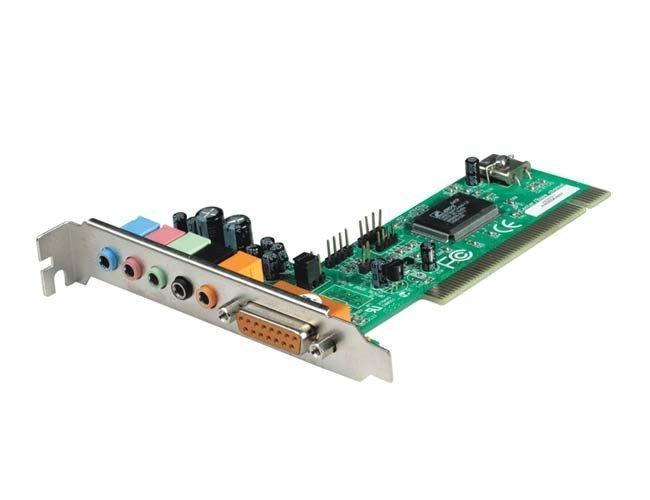 Bilgisayarınızın fişini çekin ve kasayı açın.Kasanızda takacağınız yeni ses kartı için boş bir genişleme yuvası olup olmadığını kontrol edin.Varolan ses kartını çıkardıysanız aynı yere yenisini takabilirsiniz.Ses kartını boş yuvaya koyarak bacakları yuvayla hizalayın ve kartı yuvaya oturmak üzere hafifçe aşağıya itin. Kartın düzgün çalışması için karttaki bacakların genişleme yuvasındaki bacaklarla düzgün hizalanması gerekir.Bilgisayarınızda CD sürücüsünü doğrudan ses kartına bağlayan bir ses kablosu varsa, karta takın. Kartta CD ses konektörünün yerinin belirlemek için ses kartınızla birlikte gelen bilgileri kontrol edin. Bu kablo yeni ses donanımlarında çok az gerekli olur ve çoğu durumda takılması isteğe bağlıdır.Ses kartınızın tamamen doğru takıldığından emin olduktan sonra yavaşça vidalar ile sıkıştırın.Kasayı tekrar kapatın ve hoparlör ve mikrofon girişlerini yeni ses kartına takın.Bilgisayarınızın fişini takarak bilgisayarınızı açın.Windows yeni ses kartınız için gerekli sürücüleri yükler. Ses kartınız yazılım içeren bir diskle birlikte gelmişse, onu şimdi yükleyin. Yükleme adımları için ses kartı veya bilgisayarınızla birlikte gelen bilgileri kontrol edin.Proje – Resim / Rapor
 Yapmanız Gerekenler:Bilgisayarınızın fişini çekin ve kasayı açın.Kasanızda takacağınız yeni ses kartı için boş bir genişleme yuvası olup olmadığını kontrol edin.Varolan ses kartını çıkardıysanız aynı yere yenisini takabilirsiniz.Ses kartını boş yuvaya koyarak bacakları yuvayla hizalayın ve kartı yuvaya oturmak üzere hafifçe aşağıya itin. Kartın düzgün çalışması için karttaki bacakların genişleme yuvasındaki bacaklarla düzgün hizalanması gerekir.Bilgisayarınızda CD sürücüsünü doğrudan ses kartına bağlayan bir ses kablosu varsa, karta takın. Kartta CD ses konektörünün yerinin belirlemek için ses kartınızla birlikte gelen bilgileri kontrol edin. Bu kablo yeni ses donanımlarında çok az gerekli olur ve çoğu durumda takılması isteğe bağlıdır.Ses kartınızın tamamen doğru takıldığından emin olduktan sonra yavaşça vidalar ile sıkıştırın.Kasayı tekrar kapatın ve hoparlör ve mikrofon girişlerini yeni ses kartına takın.Bilgisayarınızın fişini takarak bilgisayarınızı açın.Windows yeni ses kartınız için gerekli sürücüleri yükler. Ses kartınız yazılım içeren bir diskle birlikte gelmişse, onu şimdi yükleyin. Yükleme adımları için ses kartı veya bilgisayarınızla birlikte gelen bilgileri kontrol edin.Proje – Resim / Rapor
 Yapmanız Gerekenler:Bilgisayarınızın fişini çekin ve kasayı açın.Kasanızda takacağınız yeni ses kartı için boş bir genişleme yuvası olup olmadığını kontrol edin.Varolan ses kartını çıkardıysanız aynı yere yenisini takabilirsiniz.Ses kartını boş yuvaya koyarak bacakları yuvayla hizalayın ve kartı yuvaya oturmak üzere hafifçe aşağıya itin. Kartın düzgün çalışması için karttaki bacakların genişleme yuvasındaki bacaklarla düzgün hizalanması gerekir.Bilgisayarınızda CD sürücüsünü doğrudan ses kartına bağlayan bir ses kablosu varsa, karta takın. Kartta CD ses konektörünün yerinin belirlemek için ses kartınızla birlikte gelen bilgileri kontrol edin. Bu kablo yeni ses donanımlarında çok az gerekli olur ve çoğu durumda takılması isteğe bağlıdır.Ses kartınızın tamamen doğru takıldığından emin olduktan sonra yavaşça vidalar ile sıkıştırın.Kasayı tekrar kapatın ve hoparlör ve mikrofon girişlerini yeni ses kartına takın.Bilgisayarınızın fişini takarak bilgisayarınızı açın.Windows yeni ses kartınız için gerekli sürücüleri yükler. Ses kartınız yazılım içeren bir diskle birlikte gelmişse, onu şimdi yükleyin. Yükleme adımları için ses kartı veya bilgisayarınızla birlikte gelen bilgileri kontrol edin.Proje – Resim / Rapor
 Yapmanız Gerekenler:Bilgisayarınızın fişini çekin ve kasayı açın.Kasanızda takacağınız yeni ses kartı için boş bir genişleme yuvası olup olmadığını kontrol edin.Varolan ses kartını çıkardıysanız aynı yere yenisini takabilirsiniz.Ses kartını boş yuvaya koyarak bacakları yuvayla hizalayın ve kartı yuvaya oturmak üzere hafifçe aşağıya itin. Kartın düzgün çalışması için karttaki bacakların genişleme yuvasındaki bacaklarla düzgün hizalanması gerekir.Bilgisayarınızda CD sürücüsünü doğrudan ses kartına bağlayan bir ses kablosu varsa, karta takın. Kartta CD ses konektörünün yerinin belirlemek için ses kartınızla birlikte gelen bilgileri kontrol edin. Bu kablo yeni ses donanımlarında çok az gerekli olur ve çoğu durumda takılması isteğe bağlıdır.Ses kartınızın tamamen doğru takıldığından emin olduktan sonra yavaşça vidalar ile sıkıştırın.Kasayı tekrar kapatın ve hoparlör ve mikrofon girişlerini yeni ses kartına takın.Bilgisayarınızın fişini takarak bilgisayarınızı açın.Windows yeni ses kartınız için gerekli sürücüleri yükler. Ses kartınız yazılım içeren bir diskle birlikte gelmişse, onu şimdi yükleyin. Yükleme adımları için ses kartı veya bilgisayarınızla birlikte gelen bilgileri kontrol edin.Proje – Resim / Rapor
 Yapmanız Gerekenler:Bilgisayarınızın fişini çekin ve kasayı açın.Kasanızda takacağınız yeni ses kartı için boş bir genişleme yuvası olup olmadığını kontrol edin.Varolan ses kartını çıkardıysanız aynı yere yenisini takabilirsiniz.Ses kartını boş yuvaya koyarak bacakları yuvayla hizalayın ve kartı yuvaya oturmak üzere hafifçe aşağıya itin. Kartın düzgün çalışması için karttaki bacakların genişleme yuvasındaki bacaklarla düzgün hizalanması gerekir.Bilgisayarınızda CD sürücüsünü doğrudan ses kartına bağlayan bir ses kablosu varsa, karta takın. Kartta CD ses konektörünün yerinin belirlemek için ses kartınızla birlikte gelen bilgileri kontrol edin. Bu kablo yeni ses donanımlarında çok az gerekli olur ve çoğu durumda takılması isteğe bağlıdır.Ses kartınızın tamamen doğru takıldığından emin olduktan sonra yavaşça vidalar ile sıkıştırın.Kasayı tekrar kapatın ve hoparlör ve mikrofon girişlerini yeni ses kartına takın.Bilgisayarınızın fişini takarak bilgisayarınızı açın.Windows yeni ses kartınız için gerekli sürücüleri yükler. Ses kartınız yazılım içeren bir diskle birlikte gelmişse, onu şimdi yükleyin. Yükleme adımları için ses kartı veya bilgisayarınızla birlikte gelen bilgileri kontrol edin.Proje – Resim / Rapor
 Yapmanız Gerekenler:Bilgisayarınızın fişini çekin ve kasayı açın.Kasanızda takacağınız yeni ses kartı için boş bir genişleme yuvası olup olmadığını kontrol edin.Varolan ses kartını çıkardıysanız aynı yere yenisini takabilirsiniz.Ses kartını boş yuvaya koyarak bacakları yuvayla hizalayın ve kartı yuvaya oturmak üzere hafifçe aşağıya itin. Kartın düzgün çalışması için karttaki bacakların genişleme yuvasındaki bacaklarla düzgün hizalanması gerekir.Bilgisayarınızda CD sürücüsünü doğrudan ses kartına bağlayan bir ses kablosu varsa, karta takın. Kartta CD ses konektörünün yerinin belirlemek için ses kartınızla birlikte gelen bilgileri kontrol edin. Bu kablo yeni ses donanımlarında çok az gerekli olur ve çoğu durumda takılması isteğe bağlıdır.Ses kartınızın tamamen doğru takıldığından emin olduktan sonra yavaşça vidalar ile sıkıştırın.Kasayı tekrar kapatın ve hoparlör ve mikrofon girişlerini yeni ses kartına takın.Bilgisayarınızın fişini takarak bilgisayarınızı açın.Windows yeni ses kartınız için gerekli sürücüleri yükler. Ses kartınız yazılım içeren bir diskle birlikte gelmişse, onu şimdi yükleyin. Yükleme adımları için ses kartı veya bilgisayarınızla birlikte gelen bilgileri kontrol edin.Proje – Resim / Rapor
 Yapmanız Gerekenler:Bilgisayarınızın fişini çekin ve kasayı açın.Kasanızda takacağınız yeni ses kartı için boş bir genişleme yuvası olup olmadığını kontrol edin.Varolan ses kartını çıkardıysanız aynı yere yenisini takabilirsiniz.Ses kartını boş yuvaya koyarak bacakları yuvayla hizalayın ve kartı yuvaya oturmak üzere hafifçe aşağıya itin. Kartın düzgün çalışması için karttaki bacakların genişleme yuvasındaki bacaklarla düzgün hizalanması gerekir.Bilgisayarınızda CD sürücüsünü doğrudan ses kartına bağlayan bir ses kablosu varsa, karta takın. Kartta CD ses konektörünün yerinin belirlemek için ses kartınızla birlikte gelen bilgileri kontrol edin. Bu kablo yeni ses donanımlarında çok az gerekli olur ve çoğu durumda takılması isteğe bağlıdır.Ses kartınızın tamamen doğru takıldığından emin olduktan sonra yavaşça vidalar ile sıkıştırın.Kasayı tekrar kapatın ve hoparlör ve mikrofon girişlerini yeni ses kartına takın.Bilgisayarınızın fişini takarak bilgisayarınızı açın.Windows yeni ses kartınız için gerekli sürücüleri yükler. Ses kartınız yazılım içeren bir diskle birlikte gelmişse, onu şimdi yükleyin. Yükleme adımları için ses kartı veya bilgisayarınızla birlikte gelen bilgileri kontrol edin.Proje – Resim / Rapor
 Yapmanız Gerekenler:Bilgisayarınızın fişini çekin ve kasayı açın.Kasanızda takacağınız yeni ses kartı için boş bir genişleme yuvası olup olmadığını kontrol edin.Varolan ses kartını çıkardıysanız aynı yere yenisini takabilirsiniz.Ses kartını boş yuvaya koyarak bacakları yuvayla hizalayın ve kartı yuvaya oturmak üzere hafifçe aşağıya itin. Kartın düzgün çalışması için karttaki bacakların genişleme yuvasındaki bacaklarla düzgün hizalanması gerekir.Bilgisayarınızda CD sürücüsünü doğrudan ses kartına bağlayan bir ses kablosu varsa, karta takın. Kartta CD ses konektörünün yerinin belirlemek için ses kartınızla birlikte gelen bilgileri kontrol edin. Bu kablo yeni ses donanımlarında çok az gerekli olur ve çoğu durumda takılması isteğe bağlıdır.Ses kartınızın tamamen doğru takıldığından emin olduktan sonra yavaşça vidalar ile sıkıştırın.Kasayı tekrar kapatın ve hoparlör ve mikrofon girişlerini yeni ses kartına takın.Bilgisayarınızın fişini takarak bilgisayarınızı açın.Windows yeni ses kartınız için gerekli sürücüleri yükler. Ses kartınız yazılım içeren bir diskle birlikte gelmişse, onu şimdi yükleyin. Yükleme adımları için ses kartı veya bilgisayarınızla birlikte gelen bilgileri kontrol edin.Proje – Resim / Rapor
 Yapmanız Gerekenler:Bilgisayarınızın fişini çekin ve kasayı açın.Kasanızda takacağınız yeni ses kartı için boş bir genişleme yuvası olup olmadığını kontrol edin.Varolan ses kartını çıkardıysanız aynı yere yenisini takabilirsiniz.Ses kartını boş yuvaya koyarak bacakları yuvayla hizalayın ve kartı yuvaya oturmak üzere hafifçe aşağıya itin. Kartın düzgün çalışması için karttaki bacakların genişleme yuvasındaki bacaklarla düzgün hizalanması gerekir.Bilgisayarınızda CD sürücüsünü doğrudan ses kartına bağlayan bir ses kablosu varsa, karta takın. Kartta CD ses konektörünün yerinin belirlemek için ses kartınızla birlikte gelen bilgileri kontrol edin. Bu kablo yeni ses donanımlarında çok az gerekli olur ve çoğu durumda takılması isteğe bağlıdır.Ses kartınızın tamamen doğru takıldığından emin olduktan sonra yavaşça vidalar ile sıkıştırın.Kasayı tekrar kapatın ve hoparlör ve mikrofon girişlerini yeni ses kartına takın.Bilgisayarınızın fişini takarak bilgisayarınızı açın.Windows yeni ses kartınız için gerekli sürücüleri yükler. Ses kartınız yazılım içeren bir diskle birlikte gelmişse, onu şimdi yükleyin. Yükleme adımları için ses kartı veya bilgisayarınızla birlikte gelen bilgileri kontrol edin.Proje – Resim / Rapor
 Yapmanız Gerekenler:Bilgisayarınızın fişini çekin ve kasayı açın.Kasanızda takacağınız yeni ses kartı için boş bir genişleme yuvası olup olmadığını kontrol edin.Varolan ses kartını çıkardıysanız aynı yere yenisini takabilirsiniz.Ses kartını boş yuvaya koyarak bacakları yuvayla hizalayın ve kartı yuvaya oturmak üzere hafifçe aşağıya itin. Kartın düzgün çalışması için karttaki bacakların genişleme yuvasındaki bacaklarla düzgün hizalanması gerekir.Bilgisayarınızda CD sürücüsünü doğrudan ses kartına bağlayan bir ses kablosu varsa, karta takın. Kartta CD ses konektörünün yerinin belirlemek için ses kartınızla birlikte gelen bilgileri kontrol edin. Bu kablo yeni ses donanımlarında çok az gerekli olur ve çoğu durumda takılması isteğe bağlıdır.Ses kartınızın tamamen doğru takıldığından emin olduktan sonra yavaşça vidalar ile sıkıştırın.Kasayı tekrar kapatın ve hoparlör ve mikrofon girişlerini yeni ses kartına takın.Bilgisayarınızın fişini takarak bilgisayarınızı açın.Windows yeni ses kartınız için gerekli sürücüleri yükler. Ses kartınız yazılım içeren bir diskle birlikte gelmişse, onu şimdi yükleyin. Yükleme adımları için ses kartı veya bilgisayarınızla birlikte gelen bilgileri kontrol edin.Proje – Resim / Rapor
 Yapmanız Gerekenler:Bilgisayarınızın fişini çekin ve kasayı açın.Kasanızda takacağınız yeni ses kartı için boş bir genişleme yuvası olup olmadığını kontrol edin.Varolan ses kartını çıkardıysanız aynı yere yenisini takabilirsiniz.Ses kartını boş yuvaya koyarak bacakları yuvayla hizalayın ve kartı yuvaya oturmak üzere hafifçe aşağıya itin. Kartın düzgün çalışması için karttaki bacakların genişleme yuvasındaki bacaklarla düzgün hizalanması gerekir.Bilgisayarınızda CD sürücüsünü doğrudan ses kartına bağlayan bir ses kablosu varsa, karta takın. Kartta CD ses konektörünün yerinin belirlemek için ses kartınızla birlikte gelen bilgileri kontrol edin. Bu kablo yeni ses donanımlarında çok az gerekli olur ve çoğu durumda takılması isteğe bağlıdır.Ses kartınızın tamamen doğru takıldığından emin olduktan sonra yavaşça vidalar ile sıkıştırın.Kasayı tekrar kapatın ve hoparlör ve mikrofon girişlerini yeni ses kartına takın.Bilgisayarınızın fişini takarak bilgisayarınızı açın.Windows yeni ses kartınız için gerekli sürücüleri yükler. Ses kartınız yazılım içeren bir diskle birlikte gelmişse, onu şimdi yükleyin. Yükleme adımları için ses kartı veya bilgisayarınızla birlikte gelen bilgileri kontrol edin.Proje – Resim / Rapor
 Yapmanız Gerekenler:Bilgisayarınızın fişini çekin ve kasayı açın.Kasanızda takacağınız yeni ses kartı için boş bir genişleme yuvası olup olmadığını kontrol edin.Varolan ses kartını çıkardıysanız aynı yere yenisini takabilirsiniz.Ses kartını boş yuvaya koyarak bacakları yuvayla hizalayın ve kartı yuvaya oturmak üzere hafifçe aşağıya itin. Kartın düzgün çalışması için karttaki bacakların genişleme yuvasındaki bacaklarla düzgün hizalanması gerekir.Bilgisayarınızda CD sürücüsünü doğrudan ses kartına bağlayan bir ses kablosu varsa, karta takın. Kartta CD ses konektörünün yerinin belirlemek için ses kartınızla birlikte gelen bilgileri kontrol edin. Bu kablo yeni ses donanımlarında çok az gerekli olur ve çoğu durumda takılması isteğe bağlıdır.Ses kartınızın tamamen doğru takıldığından emin olduktan sonra yavaşça vidalar ile sıkıştırın.Kasayı tekrar kapatın ve hoparlör ve mikrofon girişlerini yeni ses kartına takın.Bilgisayarınızın fişini takarak bilgisayarınızı açın.Windows yeni ses kartınız için gerekli sürücüleri yükler. Ses kartınız yazılım içeren bir diskle birlikte gelmişse, onu şimdi yükleyin. Yükleme adımları için ses kartı veya bilgisayarınızla birlikte gelen bilgileri kontrol edin.Proje – Resim / Rapor
 Yapmanız Gerekenler:Bilgisayarınızın fişini çekin ve kasayı açın.Kasanızda takacağınız yeni ses kartı için boş bir genişleme yuvası olup olmadığını kontrol edin.Varolan ses kartını çıkardıysanız aynı yere yenisini takabilirsiniz.Ses kartını boş yuvaya koyarak bacakları yuvayla hizalayın ve kartı yuvaya oturmak üzere hafifçe aşağıya itin. Kartın düzgün çalışması için karttaki bacakların genişleme yuvasındaki bacaklarla düzgün hizalanması gerekir.Bilgisayarınızda CD sürücüsünü doğrudan ses kartına bağlayan bir ses kablosu varsa, karta takın. Kartta CD ses konektörünün yerinin belirlemek için ses kartınızla birlikte gelen bilgileri kontrol edin. Bu kablo yeni ses donanımlarında çok az gerekli olur ve çoğu durumda takılması isteğe bağlıdır.Ses kartınızın tamamen doğru takıldığından emin olduktan sonra yavaşça vidalar ile sıkıştırın.Kasayı tekrar kapatın ve hoparlör ve mikrofon girişlerini yeni ses kartına takın.Bilgisayarınızın fişini takarak bilgisayarınızı açın.Windows yeni ses kartınız için gerekli sürücüleri yükler. Ses kartınız yazılım içeren bir diskle birlikte gelmişse, onu şimdi yükleyin. Yükleme adımları için ses kartı veya bilgisayarınızla birlikte gelen bilgileri kontrol edin.Proje – Resim / Rapor
 Yapmanız Gerekenler:Bilgisayarınızın fişini çekin ve kasayı açın.Kasanızda takacağınız yeni ses kartı için boş bir genişleme yuvası olup olmadığını kontrol edin.Varolan ses kartını çıkardıysanız aynı yere yenisini takabilirsiniz.Ses kartını boş yuvaya koyarak bacakları yuvayla hizalayın ve kartı yuvaya oturmak üzere hafifçe aşağıya itin. Kartın düzgün çalışması için karttaki bacakların genişleme yuvasındaki bacaklarla düzgün hizalanması gerekir.Bilgisayarınızda CD sürücüsünü doğrudan ses kartına bağlayan bir ses kablosu varsa, karta takın. Kartta CD ses konektörünün yerinin belirlemek için ses kartınızla birlikte gelen bilgileri kontrol edin. Bu kablo yeni ses donanımlarında çok az gerekli olur ve çoğu durumda takılması isteğe bağlıdır.Ses kartınızın tamamen doğru takıldığından emin olduktan sonra yavaşça vidalar ile sıkıştırın.Kasayı tekrar kapatın ve hoparlör ve mikrofon girişlerini yeni ses kartına takın.Bilgisayarınızın fişini takarak bilgisayarınızı açın.Windows yeni ses kartınız için gerekli sürücüleri yükler. Ses kartınız yazılım içeren bir diskle birlikte gelmişse, onu şimdi yükleyin. Yükleme adımları için ses kartı veya bilgisayarınızla birlikte gelen bilgileri kontrol edin.Proje – Resim / Rapor
 Yapmanız Gerekenler:Bilgisayarınızın fişini çekin ve kasayı açın.Kasanızda takacağınız yeni ses kartı için boş bir genişleme yuvası olup olmadığını kontrol edin.Varolan ses kartını çıkardıysanız aynı yere yenisini takabilirsiniz.Ses kartını boş yuvaya koyarak bacakları yuvayla hizalayın ve kartı yuvaya oturmak üzere hafifçe aşağıya itin. Kartın düzgün çalışması için karttaki bacakların genişleme yuvasındaki bacaklarla düzgün hizalanması gerekir.Bilgisayarınızda CD sürücüsünü doğrudan ses kartına bağlayan bir ses kablosu varsa, karta takın. Kartta CD ses konektörünün yerinin belirlemek için ses kartınızla birlikte gelen bilgileri kontrol edin. Bu kablo yeni ses donanımlarında çok az gerekli olur ve çoğu durumda takılması isteğe bağlıdır.Ses kartınızın tamamen doğru takıldığından emin olduktan sonra yavaşça vidalar ile sıkıştırın.Kasayı tekrar kapatın ve hoparlör ve mikrofon girişlerini yeni ses kartına takın.Bilgisayarınızın fişini takarak bilgisayarınızı açın.Windows yeni ses kartınız için gerekli sürücüleri yükler. Ses kartınız yazılım içeren bir diskle birlikte gelmişse, onu şimdi yükleyin. Yükleme adımları için ses kartı veya bilgisayarınızla birlikte gelen bilgileri kontrol edin.Proje – Resim / Rapor
 Yapmanız Gerekenler:Bilgisayarınızın fişini çekin ve kasayı açın.Kasanızda takacağınız yeni ses kartı için boş bir genişleme yuvası olup olmadığını kontrol edin.Varolan ses kartını çıkardıysanız aynı yere yenisini takabilirsiniz.Ses kartını boş yuvaya koyarak bacakları yuvayla hizalayın ve kartı yuvaya oturmak üzere hafifçe aşağıya itin. Kartın düzgün çalışması için karttaki bacakların genişleme yuvasındaki bacaklarla düzgün hizalanması gerekir.Bilgisayarınızda CD sürücüsünü doğrudan ses kartına bağlayan bir ses kablosu varsa, karta takın. Kartta CD ses konektörünün yerinin belirlemek için ses kartınızla birlikte gelen bilgileri kontrol edin. Bu kablo yeni ses donanımlarında çok az gerekli olur ve çoğu durumda takılması isteğe bağlıdır.Ses kartınızın tamamen doğru takıldığından emin olduktan sonra yavaşça vidalar ile sıkıştırın.Kasayı tekrar kapatın ve hoparlör ve mikrofon girişlerini yeni ses kartına takın.Bilgisayarınızın fişini takarak bilgisayarınızı açın.Windows yeni ses kartınız için gerekli sürücüleri yükler. Ses kartınız yazılım içeren bir diskle birlikte gelmişse, onu şimdi yükleyin. Yükleme adımları için ses kartı veya bilgisayarınızla birlikte gelen bilgileri kontrol edin.Proje – Resim / Rapor
 Yapmanız Gerekenler:Bilgisayarınızın fişini çekin ve kasayı açın.Kasanızda takacağınız yeni ses kartı için boş bir genişleme yuvası olup olmadığını kontrol edin.Varolan ses kartını çıkardıysanız aynı yere yenisini takabilirsiniz.Ses kartını boş yuvaya koyarak bacakları yuvayla hizalayın ve kartı yuvaya oturmak üzere hafifçe aşağıya itin. Kartın düzgün çalışması için karttaki bacakların genişleme yuvasındaki bacaklarla düzgün hizalanması gerekir.Bilgisayarınızda CD sürücüsünü doğrudan ses kartına bağlayan bir ses kablosu varsa, karta takın. Kartta CD ses konektörünün yerinin belirlemek için ses kartınızla birlikte gelen bilgileri kontrol edin. Bu kablo yeni ses donanımlarında çok az gerekli olur ve çoğu durumda takılması isteğe bağlıdır.Ses kartınızın tamamen doğru takıldığından emin olduktan sonra yavaşça vidalar ile sıkıştırın.Kasayı tekrar kapatın ve hoparlör ve mikrofon girişlerini yeni ses kartına takın.Bilgisayarınızın fişini takarak bilgisayarınızı açın.Windows yeni ses kartınız için gerekli sürücüleri yükler. Ses kartınız yazılım içeren bir diskle birlikte gelmişse, onu şimdi yükleyin. Yükleme adımları için ses kartı veya bilgisayarınızla birlikte gelen bilgileri kontrol edin.İŞE BAŞLAMAİŞE BAŞLAMAİŞİ BİTİRMEDEĞERLENDİRMEDEĞERLENDİRMEDEĞERLENDİRMEDEĞERLENDİRMEDEĞERLENDİRMEDEĞERLENDİRMEDEĞERLENDİRMEDEĞERLENDİRMEDEĞERLENDİRMEDEĞERLENDİRMEDEĞERLENDİRMEDEĞERLENDİRMEDEĞERLENDİRMEDEĞERLENDİRMETarihi : …./…./201..
 Saati  : ………………..Tarihi : …./…./201..
 Saati  : ………………..Tarihi : …./…./201..
Saati  : ………………..Tarihi : …./…./201..
Saati  : ………………..Değerlendirmeye
Esas KritelerTaktir Edilen
Toplam PuanTaktir Edilen
Toplam PuanTaktir Edilen
Toplam PuanVerilen Süre
………………. SaatVerilen Süre
………………. SaatVerilen Süre
………………. SaatDeğerlendirme 
Tam PuanıDeğerlendirme 
Tam PuanıRakam
İleYazı
İleYazı
İle…………….Dakika…………….Dakika…………….Dakikaİşe Verilen Puanİşe Verilen PuanÖĞRENCİNİNÖĞRENCİNİNÖĞRENCİNİNEĞİTİCİ PERSONELİNEĞİTİCİ PERSONELİNEĞİTİCİ PERSONELİNEĞİTİCİ PERSONELİNEĞİTİCİ PERSONELİNEĞİTİCİ PERSONELİNEĞİTİCİ PERSONELİNKOORDİNATÖR ÖĞRETMENİNKOORDİNATÖR ÖĞRETMENİNKOORDİNATÖR ÖĞRETMENİNKOORDİNATÖR ÖĞRETMENİNKOORDİNATÖR ÖĞRETMENİNKOORDİNATÖR ÖĞRETMENİNKOORDİNATÖR ÖĞRETMENİNAdı Soyadı :  Hamza KAHRAMAN
İmzası        : …………………………………….Adı Soyadı :  Hamza KAHRAMAN
İmzası        : …………………………………….Adı Soyadı :  Hamza KAHRAMAN
İmzası        : …………………………………….Adı Soyadı :  Nuri SÜRMEN
İmzası        : …………………………………….Adı Soyadı :  Nuri SÜRMEN
İmzası        : …………………………………….Adı Soyadı :  Nuri SÜRMEN
İmzası        : …………………………………….Adı Soyadı :  Nuri SÜRMEN
İmzası        : …………………………………….Adı Soyadı :  Nuri SÜRMEN
İmzası        : …………………………………….Adı Soyadı :  Nuri SÜRMEN
İmzası        : …………………………………….Adı Soyadı :  Nuri SÜRMEN
İmzası        : …………………………………….Adı Soyadı :  Birnaz ERUSTA
İmzası        : ………………………………Adı Soyadı :  Birnaz ERUSTA
İmzası        : ………………………………Adı Soyadı :  Birnaz ERUSTA
İmzası        : ………………………………Adı Soyadı :  Birnaz ERUSTA
İmzası        : ………………………………Adı Soyadı :  Birnaz ERUSTA
İmzası        : ………………………………Adı Soyadı :  Birnaz ERUSTA
İmzası        : ………………………………Adı Soyadı :  Birnaz ERUSTA
İmzası        : ………………………………